Supplementary MaterialSupplementary TablesSupplementary Table 1. Information of 30 IncHI2 type plasmids showing homologous plasmid backbone structure (more than 90% coverage and 99% identity compared with pCAU16175_1).Supplementary Table 2. Information of 32 IncFII type plasmids showing homologous plasmid backbone structure (more than 80% coverage and 94% identity compared with pCAU16175_3) and plasmid-mcr-1 pKP81-BE.Supplementary Table 3. The primers used in this study.P1, amplified for nucleotide location 2062-4396 in pCAU16175_3; P2, amplified for nucleotide location 4282-7838 in pCAU16175_3; P3, nucleotide location 7441-12291 in pCAU16175_3; P4-P9, amplified for mcr-1, pap2, blaTEM-1B, IS1X2, tet(M), IS15DI and tnpA, respectively.Supplementary Figure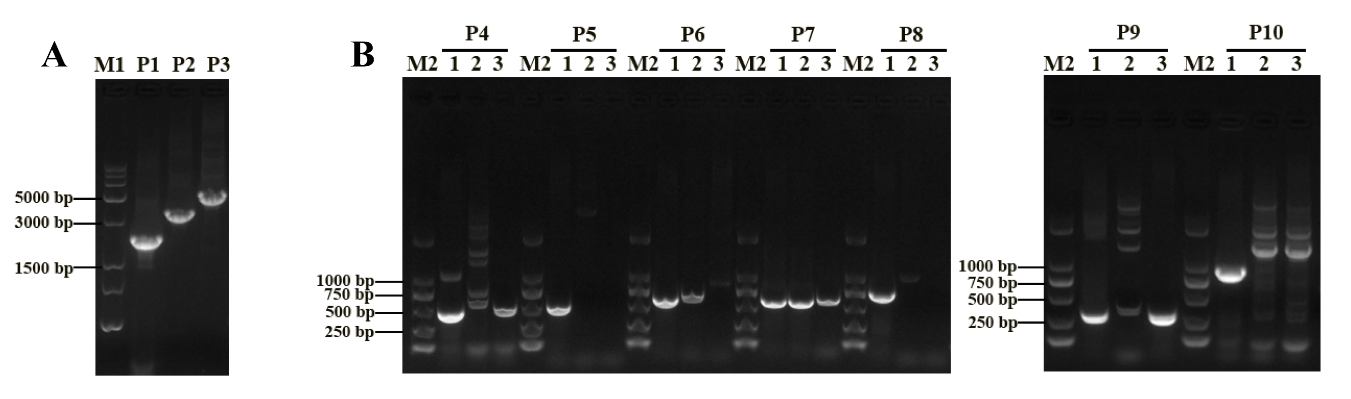 Supplementary Figure 1. Confirmation of the mcr-1 gene located within a destructed Tn2 transposon and transferred to the receptor J53 by PCR. (A) M1, 15K DNA marker. P1, 2335 bp (nucleotide location 2062-4396 in pCAU16175_3) PCR products generated by primer 1. P2, 3557 bp (nucleotide location 4282-7838 in pCAU16175_3) PCR products generated by primer 2. P3, 4851 bp (nucleotide location 7441-12291 in pCAU16175_3) PCR products generated by primer 3. (B) M2, DL2000 DNA marker. 1, CAU16175. 2, J53. 3, J53-mcr-1. The PCR products generated by primer 4-10 amplified for mcr-1, pap2, blaTEM-1B, IS1X2, tet(M), IS15DI and tnpA depicted on the straight line, respectively. A series of PCR primers is listed in Table S3. Plasmid IDAccession NumberIsolation SourcePlasmid Size (bp)Submission DateSpeciesRegionCoverage (%)Identity(%)pSH16G4498MH522423Homo sapiens2978462019Salmonella TyphimuriumChina9999.78pSH16G2457MH522421Homo sapiens2996162019Salmonella TyphimuriumChina9999.75pHNYJC8KY019259Chicken meat2491532016Escherichia coliChina9799.80pHNLDF400KY019258Patient2491522016Escherichia coliChina9799.80pHXY0908KM877269Chicken stool2491442014Salmonella TyphimuriumChina9799.76p1LT7951152464442016Salmonella TyphimuriumUnited Kingdom9699.80pHK0653KT334335Homo sapiens stool2448512015Salmonella TyphimuriumHong Kong9599.80p12519ACP041174Homo sapiens feces2487462019Salmonella EnteritidisChina9599.79pHNSHP45-2KU341381Pig feces2514932015Escherichia coliChina9599.75pMCR-H8CP029215Homo sapiens feces2039412018Escherichia coliChina9599.74pLSB54-mcr-1MG7733762516572018Escherichia coliChina9599.74pP2-3TMG0147223922752017Escherichia coliChina9499.78pSH16G0648MH522418Patient2442062018Salmonella TyphimuriumChina9499.74pA3TKX421096Chicken feces2530922016Salmonella IndianaHong Kong9299.80pC629CP015725Chicken carcass2101062016Salmonella entericaChina9299.79pSH16G2456MK477616Homo sapiens2510532019Salmonella entericaChina9299.74pSH15G1450MK477606Homo sapiens2543892019Salmonella entericaChina9299.74pSH16G4918MK477619Homo sapiens2176302019Salmonella entericaChina9299.74pSH15G1428MK477605Homo sapiens2528522019Salmonella entericaChina9299.74pSH16G4466MK477617Homo sapiens2490712019Salmonella entericaChina9299.74p87912CP041180Chicken2362172019Salmonella IndianaChina9299.70pSH16G1394MK477614Homo sapiens2518672019Salmonella entericaChina9199.80pSJ_255CP011062Pheasant duodenum2553682015Escherichia coliChina9199.72pSH16G4511MK477618Homo sapiens2191412019Salmonella entericaChina9199.74pECJS-59-244KX084394Piglet feces2435722017Escherichia coliChina9199.66pTJWQ005CP040457Homo sapiens2547522019Salmonella entericaChina9099.79pSH16G4525MH522424Homo sapiens2789962018Salmonella entericaChina9099.78pSH15G1598MK477609Homo sapiens1762072019Salmonella entericaChina9099.86pSH15G1571MK477608Homo sapiens1752062019Salmonella entericaChina9099.86pD90-1CP022451Chicken2224702017Salmonella entericaChina9099.68Plasmid IDAccession NumberIsolation SourcePlasmid Size (bp)Submission DateSpeciesRegionCoverage (%)Identity(%)pEC1515-3CP021847Homo sapiens840912017Escherichia coliTaiwan8997.09pEC974-3CP021843Homo sapiens786722017Escherichia coliTaiwan9997.68pH1038-142KJ484634Homo sapiens1428752016Escherichia coliIreland8797.17pFORC_081_1CP029058Chicken2539472019Escherichia coliSouth Korea8697.25plasmid R1KY749247Chicken stool975662017Salmonella entericaUSA8696.83ATCC 43896 plasmid unnamed3CP024281Infant diarrheic stool848942017Escherichia coliUSA8596.68plasmid 39R861-3MK092064612972019Escherichia coliAustralia8397.13plasmid: RCS28_pILT985227954422018Escherichia coliFrance8396.76pM110_FIIAP018140817832019Escherichia coliMyanmar8297.88p14408_1LT5998261371862017Escherichia coliGermany8296.83pSB4816MF363048Horse genital tract780832018Klebsiella pneumoniaeAustralia8296.70RCS84_pLT985305833092018Escherichia coliFrance8296.69pZM3MK7979901667672019Salmonella entericaAustralia8294.46pCTXM-2271MF5893392224922017Escherichia coliChina8197.24pHeBE7KT002541Chicken860152015Escherichia coliChina8196.86pMC-NDMHG003695876192016Escherichia coliPoland8196.86pM109_FIIAP018139902942019Escherichia coliMyanmar8196.86pA74TMG014720Duck3229662019Escherichia coliChina8196.842009C-3133 plasmid unnamed2CP013026Homo sapiens638002015Escherichia coliUSA8196.71165 plasmid unnamed1CP020510Homo sapiens1181822018Escherichia coliUSA8197.16pSCKLB138-1MH1611921175592018Klebsiella pneumoniaeChina8197.03pL65-2CP0347391453462019Escherichia coliChina8097.25pP2-3TMG014722Pig3922752018Escherichia coliChina8097.24MS14386 plasmid 3LR130554939272019Escherichia coliAustralia8097.27M19 plasmid BCP010223Mouse610632016Escherichia coliChina8096.69M15 plasmid BCP010215Mouse610582016Escherichia coliChina8096.69M11 plasmid CCP010209Mouse610052016Escherichia coliChina8096.69pCHL5009T-102k-mcr3CP032937Homo sapiens1018602018Escherichia coliNew Zealand8096.86pHNHN21KX246267Pigeon834352017Escherichia coliChina8096.86p4540-2CP041534Homo sapiens888002019Escherichia coliUSA8095.78pEC129_2CP038455Homo sapiens1175992019Escherichia coliJapan8097.17pRmtB1_005237CP026579Homo sapiens1002292019Escherichia coliChina8097.17pKP81-BEKU994859Pig910412016Escherichia coliBelgian1394.38Primer IDDirectionSequence (5'→3')Product size (bp)P1FTGTATGTCGGTGTATTTGGGGTCTG2335P1RCAAAGTCAGCACCAGATACGCAAGC2335P2FTGCGACCATTTGCCGTGCTTATCAT3557P2RATTCGGTAAAGTTCGTCACACACAT3557P3FTACAACGAGGACGGATAATACGCTT4851P3RCAAAAAGTTTCGTCATAAATGGCTC4851P4FGCAACCAAGCCTGATATGCG521P4RCGCTTAAAATACGCAGGCCC521P5FTTGCTGGTTGCGACCATTTG531P5RTGTCAAACCAAGTGCAACGA531P6FTCCTTGAGAGTTTTCGCCCC634P6RTGACTCCCCGTCGTGTAGAT634P7FTCATGCAGCTCCACCGATTT626P7RCTGTTCAGCTACTGACGGGG626P8FTCAACACATCGAGGTCCGTC737P8RTCGCAACCATAGCGTATCCC737P9FCTGCATACCGGTTTCTGGGT349P9RCTGCTTACCAGGCGCATTTC349P10FCTGCAGGATAGTCTGAGGCG942P10RAAACTGGTATCCCAGCAGCC942